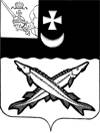 ПРЕДСТАВИТЕЛЬНОЕ СОБРАНИЕБЕЛОЗЕРСКОГО МУНИЦИПАЛЬНОГО ОКРУГА ВОЛОГОДСКОЙ ОБЛАСТИРЕШЕНИЕОт _____________ №  ____         В соответствии с п. 3 ст. 51 Федерального закона от 06.10.2003 № 131-ФЗ  «Об общих принципах организации местного самоуправления в Российской Федерации», Федеральным законом от 21.12.2001 №178-ФЗ «О приватизации государственного и муниципального имущества», постановлением Правительства РФ от 26.12.2005 № 806 «Об утверждении Правил разработки прогнозных планов (программ) приватизации государственного и муниципального имущества и внесении изменений в Правила подготовки и принятия решений об условиях приватизации федерального имущества", Положением о порядке и условиях приватизации муниципального имущества Белозерского муниципального округа, утвержденным решением Представительного Собрания Белозерского муниципального округа Вологодской области от 31.10.2022 № 31, Уставом Белозерского муниципального округа, утвержденным решением Представительного Собрания Белозерского муниципального округа от 17.11.2022 № 56,Представительное Собрание округа          	         РЕШИЛО: 1.Утвердить прилагаемый прогнозный план (программу) приватизации имущества Белозерского муниципального округа на 2024-2026 годы (прилагается).2. Отчёт о реализации прогнозного плана (программы) приватизации имущества Белозерского муниципального округа за прошедший год представить Представительному Собранию округа не позднее 1 марта 2025, 2026, 2027 года.3. Решения Представительного Собрания Белозерского муниципального округа:- от 09.12.2022 года №85 «Об утверждении Положения о порядке и условиях приватизации муниципального имущества Белозерского  муниципального   округа Вологодской области»;- от 28.03.2023 №191 «О внесении изменений и дополнений в решение Представительного Собрания Белозерского муниципального округа Вологодской области от 09.12.2022 № 85»;- от 26.04.2023 «О внесении изменений и дополнений в решение Представительного Собрания Белозерского муниципального округа от 09.12.2022 № 85»признать утратившими силу с 01.01.2024 года.4. Настоящее решение вступает в силу с 01.01.2024 года,  подлежит опубликованию в  газете «Белозерье» и размещению  на официальном сайте Белозерского муниципального округа, на официальном сайте торгов в  информационно-телекоммуникационной сети «Интернет».ПредседательПредставительного Собрания округа:                                                                                           И.А. Голубева   Глава округа:                                                                                Д.А. СоловьевУтвержден:                           решением Представительного СобранияБелозерского   муниципального  округаот «__ »________________ №_______ПРОГНОЗНЫЙ ПЛАН (ПРОГРАММА)ПРИВАТИЗАЦИИ ИМУЩЕСТВА БЕЛОЗЕРСКОГОМУНИЦИПАЛЬНОГО ОКРУГА НА 2024-2026 годы1. Цель и задачи Программы.Приватизация объектов собственности Белозерского муниципального округа (далее-округ) является одним из инструментов достижения целей перехода к инновационному  социально ориентированному развитию экономики округа.Поэтапное сокращение участия округа в управлении собственностью должно достигаться путем применения прозрачных и эффективных приватизационных  процедур, основанных на принципах рыночной оценки, равного доступа к имуществу и открытости деятельности органов местного самоуправления в сфере приватизации имущества округа. Основными задачами политики в сфере приватизации объектов собственности округа являются:- приватизация имущества округа, не попадающего под виды имущества, определенные Федеральным законом от 06 октября 2003 г.  №131-ФЗ «Об общих принципах организации местного самоуправления в Российской Федерации»;- создание условий для привлечения внебюджетных инвестиций в экономику  округа;- сокращение количества объектов муниципальной собственности в целях развития и стимулирования инновационных инициатив частных инвесторов;-  формирование доходов бюджета округа.2. Основные подходы  к формированию  прогнозного   плана  (программы) приватизации  имущества  округа  на 2024-2026 годы.В 2024-2026 годах  предполагается  приватизировать:- объекты недвижимости вместе с земельными участками, находящиеся  на момент подготовки проекта прогнозного плана (программы) приватизации имущества на 2024-2026 годы в казне округа, в том числе объекты, продажа  по которым не состоялась в 2023 году;- высвобождаемые объекты недвижимости и объекты незавершенного   строительства после оформления на них кадастровых паспортов (при необходимости), формирования земельных участков под объектами недвижимости, государственной регистрации права собственности округа на земельные участки под объектами недвижимости.3. Прогноз объемов поступлений в  бюджет  округа.Исходя из анализа имущества округа, включенного в прогнозный план, и  имущества  округа, которое дополнительно может быть включено в прогнозный план после подготовки документов, ожидается получение  доходов в 2024-2026 годах от приватизации имущества округа - не более 5 098 000,00 руб.Планируется в 2024 году реализовать имущество на сумму 400 000 рублей, в 2025 году- 2 300 000 и в 2026 году  - 2 398 000 рублей.Прогноз доходов от продажи имущества округа может быть  скорректирован с учетом конъюнктуры рынка.4. Имущество округа, приватизация которого планируется в 2024-2026 годах Об утверждении прогнозного плана (программы) приватизации имущества Белозерского муниципального округа на 2024-2026 годы№ п/пНаименование имущества, назначениеМесторасположениеСумма приватизацииСпособ приватизацииПредполагаемый срок приватизации1.Помещение, с кадастровым номером 35:03:0203004:57, назначение: нежилое, общей площадью 64,8 кв.м., этаж 1, расположенное в зданииРоссийская Федерация, Вологодская область, Белозерский район,                         д. Митино, д. 2074 000 руб.Аукцион, продажа посредством публичного предложения, без объявления цены2024-20262.Здание с кадастровым номером 35:03:0203022:457, назначение: нежилое, площадью 1249,3 кв.м, количество этажей 2 и расположенный под зданием земельный участок с кадастровым номером 35:03:0203022:1091, площадью 1534 кв.м., категория земель: земли населенных пунктов, разрешенное использование: жилая застройкаРоссийская Федерация, Вологодская область, Белозерский район, п.Нижняя Мондома,        ул. Новая, д. 12 500 000 руб.Аукцион, продажа посредством публичного предложения, без объявления цены2024-20263.Здание столовой (бывшее здание интерната), с кадастровым номером 35:03:0302015:301, назначение: предприятие общественного питания, общей площадью 241,8 кв.м. и расположенный под зданием земельный участок с кадастровым номером 35:03:0302015:621, площадью 1 500 кв.м., категория земель: земли населенных пунктов, разрешенное использование: для обслуживания и эксплуатации объекта образованияРоссийская Федерация, Вологодская область, Белозерский район, п.Лаврово, ул. Великосельская, д. 5184 000 руб.Аукцион, продажа посредством публичного предложения, без объявления цены2024-20264.Здание бывшей Мегринской основной общеобразовательной школы, с кадастровым номером 35:03:0203009:147, общей площадью 494,2 кв.м., назначение – школьное инв. №5546; здание котельной, с кадастровым номером 35:03:0203009:493, общей площадью 17,5 кв.м., назначение - нежилое, 1-этажный, инв. №5546-Б, лит. Б; земельный участок с кадастровым номером 35:03:0203009:459, площадью 6 113 кв.м., категория земель: земли населённых пунктов, разрешенное использование: земельные участки образовательных учрежденийРоссийская Федерация, Вологодская область, Белозерский район, п.Мегринский,   ул. Центральная, дом 101584 000 руб.Аукцион, продажа посредством публичного предложения, без объявления цены2024-20265.Здание мастерских, с кадастровым номером №35:03:0302015:302,  общей площадью 105,1 кв.м., назначение – школьное, этажность – 1, инв. №4940-В, литер. +В, и расположенный под зданием земельный участок с кадастровым номером 35:03:0302015:622, площадью 1500 кв.м., категория земель: земли населённых пунктов, разрешенное использование: для обслуживания и эксплуатации объекта образованияРоссийская Федерация, Вологодская область, Белозерский район, п.Лаврово, ул. Великосельская, д. 598 000 руб.Аукцион, продажа посредством публичного предложения, без объявления цены2024-20266.Нежилое здание – больница, с кадастровым номером 35:03:0302015:284, общей площадью 399,1 кв.м., инв.№ 4937, и расположенный под зданием земельный участок с кадастровым номером 35:03:0302015:618, площадью 2 569 кв.м., категория земель: земли населённых пунктов, разрешенное использование: земельные участки, предназначенные для размещения объектов здравоохраненияРоссийская Федерация, Вологодская область, Белозерский район, п.Лаврово,           ул. Больничная, д. 2440 000 руб.Аукцион, продажа посредством публичного предложения, без объявления цены2024-20267.Бывшее  здание детского сада с кадастровым номером 35:03:0201027:724, общей площадью 1077,6 кв.м., назначение: школьное, литер – А, этажность - 2, инв. №5558,  и земельный участок с кадастровым номером 35:03:0201027:498 общей площадью 5421  кв.м., категория земель: земли населенных пунктов, разрешенное использование: земельные участки образовательных учрежденийРоссийская Федерация, Вологодская область, Белозерский район, с. Зубово, ул. Спортивная, д. 12 618 000 руб.Аукцион, продажа посредством публичного предложения, без объявления цены2024-20268.Здание бывшей Енинской основной общеобразовательной школы, с кадастровым номером 35:03:0302015:300, общей площадью 688,7 кв.м., назначение – школьное, инв. №4940-А, литер А, этажность -1, и расположенный под зданием земельный участок с кадастровым номером 35:03:0302015:623, площадью 2 178 кв.м., категория земель: земли населённых пунктов, разрешенное использование для обслуживания и эксплуатации объекта образованияРоссийская Федерация, Вологодская область, Белозерский район, п.Лаврово, ул. Великосельская, д. 5500 000 руб.Аукцион,продажа посредством публичного предложения, без объявления цены2024-20269.Сооружение – насосно-осанизаторная станция с кадастровым номером 35:03:0101019:165, общей площадью 72,4 кв.м., назначение – нежилое, и расположенный под сооружением земельный участок с кадастровым номером 35:03:0101019:169, площадью 270 кв.м., категория земель: земли населенных пунктов, разрешенное использование: для рекреационного назначения Российская Федерация, Вологодская область, Белозерский район, г.Белозерск, Набережная П.К. Георгиевского100 000  руб.Аукцион,продажа посредством публичного предложения, без объявления цены2024-2026